Books we love in Year 2…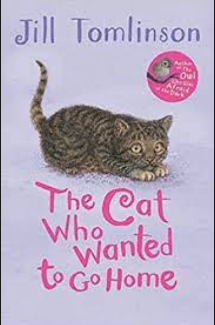 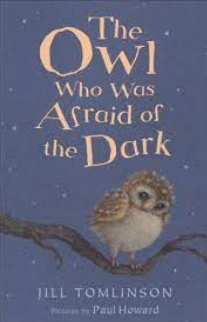 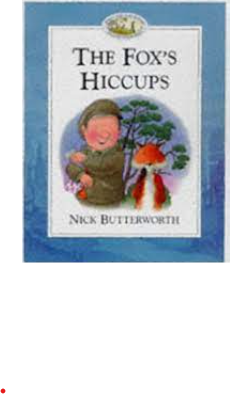 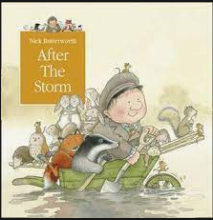 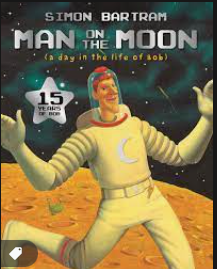 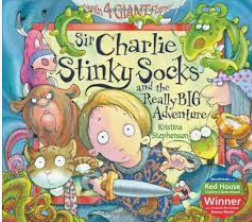 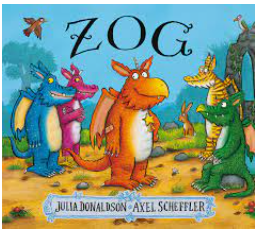 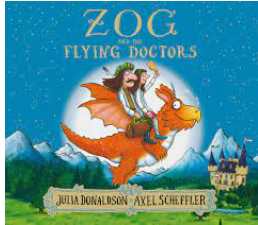 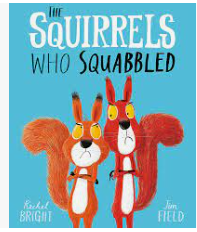 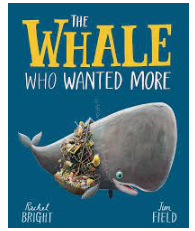 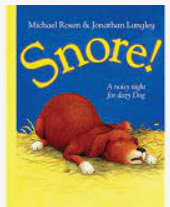 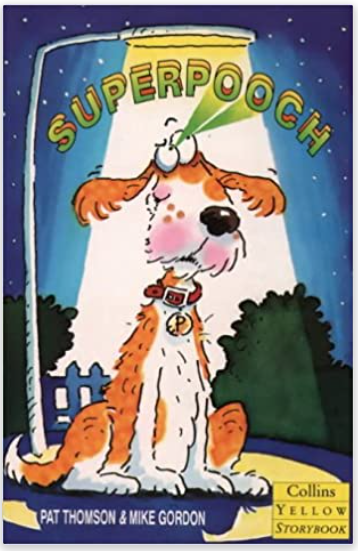 